# ОСТАВАЙТЕСЬ ДОМА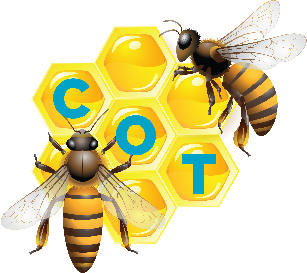 ГБОУ ШКОЛА № 657   ПЛАН МЕРОПРИЯТИЙ НА 18.05.2020 Понедельник«Формирование пожаробезопасного поведения детей»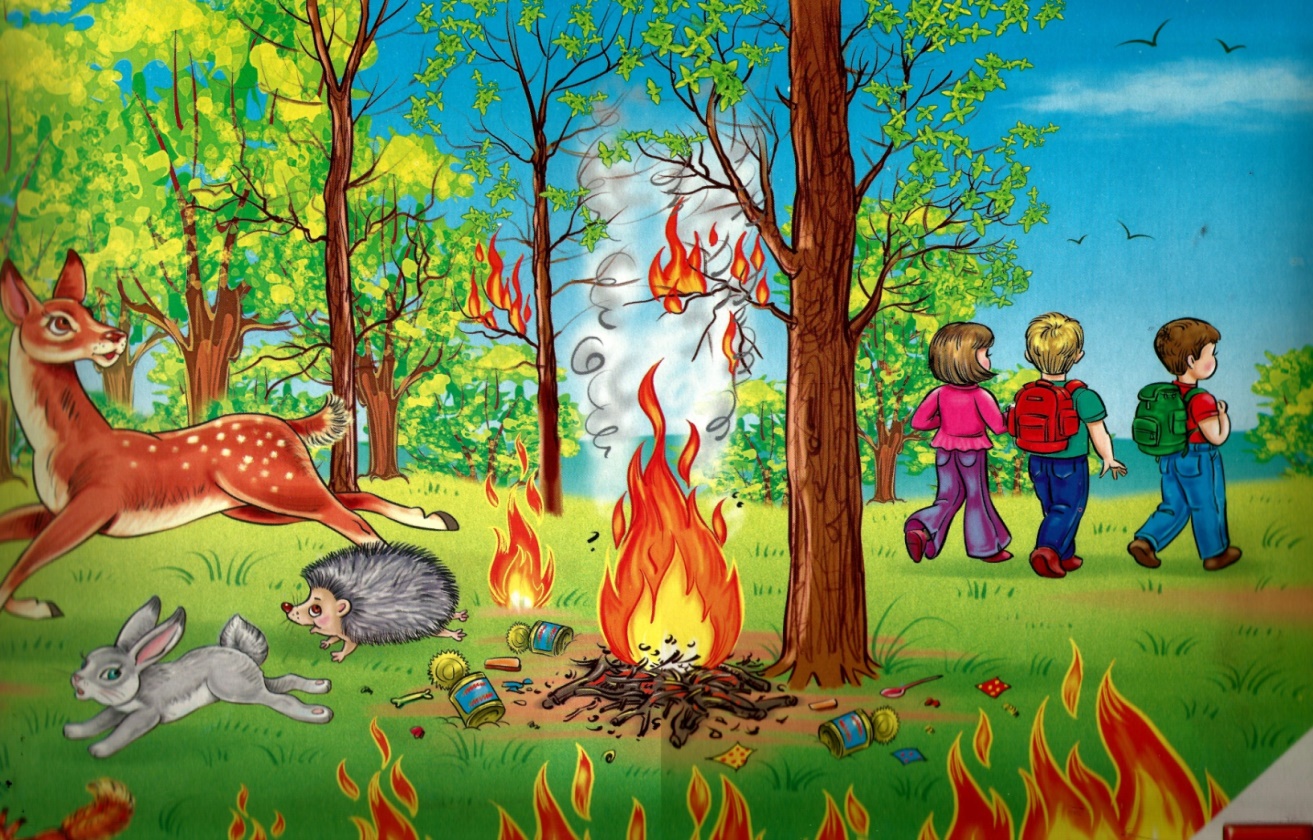 Почти все пожары в нашей стране возникают по вине человека. Мы справимся с природными пожарами, только если изменим поведение людей и сформируем осторожное и ответственное отношение к использованию огня. В рамках формирования пожаробезопасного поведения детей разработаны образовательные материалы (игры, мультфильмы, уроки) и материалы социальной рекламы (видеоролики, наружная реклама).Разработанные материалы находятся в общем доступе в сети Интернет по следующим ссылкам:- образовательные материалы: http://act.gp/fire-games;- материалы социальной рекламы: http://act.gp/stop-fire.